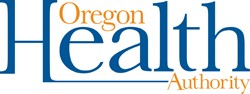 Comprehensive Behavioral Health PlanEvaluation CriteriaBackground Information:Coordinated Care Organizations (CCOs) are required to develop a Comprehensive Behavioral Health Plan (CBHP) pursuant to Exhibit M of the CCO Contract. The CBHP has similarities in structure and sequence as the Community Health Assessment (CHA) and the Community Health Improvement Plan (CHP). Like the CHA/CHP sequence, Year One (1) involved the system assessment and the creation of an improvement plan. The following four (4) years involve the completion of a progress report on the improvement plan. Based, in part, on recommendations from CCOs, OHA developed this evaluation criteria for the CBHP progress report submission. The scoring section is scored as “yes/no”, with yes scores indicating the CCOs demonstrated continued progress from the prior year’s evaluation. A “No” score indicates there was no demonstration of continued progress from the prior year’s evaluation. If there is a “No” score marked the CCO will have to update the progress report and resubmit before formal approval. As with the CHA/CHP process, it is expected that each CCO’s development of its CBHP should occur in collaboration with community partners and meaningful consumer and family voice.Format Specifications:The CBHP must be written in 12-point Arial font with single spacing and accessibility standards.The CBHP progress report should not exceed a total of three (3) pages per Improvement Project being reported on. CCOs may include supporting documents, such as data and charts, outside of the three (3) page limit, this could consist of include referencing the community health assessment (CHA) or the community health improvement plan (CHP).In the narrative portion, please include document names and page numbers where evidence of progress can be found. Documents that are not mentioned in the narrative but are submitted will not be reviewed.All file names must clearly reflect the content (e.g., CCOxyz_CBHP_Policy).The CBHP and relevant supporting documentation must be submitted to CCO.MCODeliverableReports@dhsoha.state.or.us by the due date.For CBHP questions, please contact: Nicholas Lervick at Nicholas.Lervick@dhsoha.state.or.usDate of ReviewName of Reviewer(s)Approval Approved    Not ApprovedEVALUATION CRITERIAEVALUATION CRITERIACCO NARRATIVEOHA COMMENTSSCOREEnvironmental Scan1Did the CCO demonstrate continued progress towards identifying and describing the behavioral health needs and social determinants of health of the community within the service area? YES  NO2Did the CCO include data and service-area trends identifying progress towards the community’s behavioral health needs and social determinants of health? YES  NO3Did the CCO describe progress in identifying and describing the community’s behavioral health needs for the populations represented in section 1.1 of the guidance document? YES  NO4Did the CCO demonstrate continuous progress towards the engagement with community partners during the Environmental Scan?  YES  NO5Did the CCO determine continued progress in the level of use and impact decisions may have on the community and stakeholders?  YES  NO6Did the CCO demonstrate and describe continued progress in the behavioral health system in the CCO’s Service Area? YES  NOCritical Areas of Concern7Did the CCO demonstrate continued progress of identifying Priority Areas that improve services across the continuum of care? YES  NO8Did the CCO demonstrate continued progress in providing evidence of a comprehensive understanding of the BH system and the gaps/critical areas of concern in its Service Area? YES  NO9Did the CCO demonstrate continued progress in determining addressing, and monitoring gaps to reduce health equity for the selected Priority Areas? YES  NO10Did the CCO demonstrate continued progress towards strong collaboration and partnership with community partners to identify Priority Areas critical for the community? YES  NOPlan for Improvement and Progress11To the extent possible, based on the project’s status being developed, did the improvement plan demonstrate progress for the selected Priority Areas, and were SMART (specific, measurable, attainable, relevant, and time-based) objectives used? YES  NO12Did the CCO demonstrate continued progress in how they are building out their network to support gaps, and using new ideas with the community and stakeholders? YES  NO13Did the CCO demonstrate continued progress with ongoing meaningful engagement with community partners and members? YES  NO14Did the CCO describe the mechanisms and progress development for ongoing monitoring of access and quality of services addressed in the CBHP? YES  NO